RECEIPT #Date:Bill From:[Company Name][Address]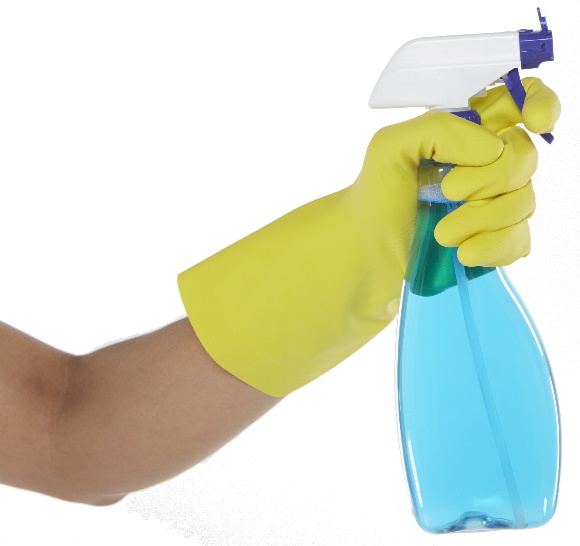 [City, State, Zip Code][Phone]Bill To:[Name][Address][City, State, Zip Code][Phone]DescriptionRateQuantityTotalSubtotalTaxOtherTotal AmountPayment Method[  ]  Cash[  ]  Credit Card[  ]  Check Number: